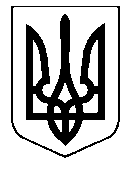 УКРАЇНАНОСІВСЬКА  МІСЬКА  РАДАНОСІВСЬКОГО  РАЙОНУ ЧЕРНІГІВСЬКОЇ  ОБЛАСТІВИКОНАВЧИЙ  КОМІТЕТР І Ш Е Н Н Я26  липня  2018 року	м. Носівка	№ 222Про вилучення з оперативногоуправління відділу освіти, сім’ї, молоді та спорту Носівської  міської  радирухомого майна	Відповідно до статті 29 Закону України «Про місцеве самоврядування в Україні»,  з метою ефективного використання майна комунальної власності, враховуючи клопотання відділу освіти, молоді та спорту Носівська міська рада, виконавчий комітет міської ради  вирішив:1.  Погодити припинення права оперативного управління та  вилучити з відділу освіти, сім’ї, молоді та спорту Носівської міської ради рухоме майно згідно додатку 1.2. Погодити передачу в оперативне управління відділу культури і туризму Носівської  міської  ради (з подальшим взяттям на баланс) рухомого майна згідно додатку 2.3. Погодити кандидатури до складу комісії по прийому - передачі рухомого майна в оперативне управління відділу культури і туризму Носівської міської ради згідно додатку 3.4. Погодити передачу в господарське відання КП «Носівка – Комунальник» Носівської  міської  ради (з подальшим взяттям на баланс) рухомого майна згідно додатку 4.5. Погодити кандидатури до складу комісії по прийому - передачі рухомого майна в господарське відання КП «Носівка – Комунальник» Носівської міської ради згідно додатку 5.6. Подати проект рішення  з даного питання на розгляд постійних комісій та сесії міської ради. 7. Контроль за виконанням даного рішення покласти на заступника міського голови з питань гуманітарної сфери Міщенко Л.В. Міський голова                                                            В.М. Ігнатченко     Рішення підготувала:Начальник відділу освіти, сім’ї, молоді таспорту Носівської міської ради 	 			                Н.В. Тонконог                                                             Додаток 1до рішення виконавчого комітетувід 26 липня 2018 року № 222 Перелік окремо визначеного майна, що підлягає вилученню з оперативного управління відділу освіти, сім’ї, молоді та спорту Носівської міської ради Начальник відділу освіти, сім’ї, молоді та спорту                                                                           Н.В. Тонконог    Додаток 2до рішення виконавчого комітетувід 26 липня 2018 року № 222 Перелік окремо визначеного майна, що підлягає передачі в оперативне управління відділу культури і туризму Носівської міської радиНачальник відділу освіти, сім’ї,молоді та спорту                                                                           Н.В. ТонконогДодаток 3до рішення виконавчого комітетувід 26 липня 2018 року № 222 Склад комісії по прийманню-передачі комунального майна  Додаток 4до рішення виконавчого комітетувід 26 липня 2018 року № 222 Перелік окремо визначеного майна, що підлягає в господарське відання       КП «Носівка – Комунальник» Носівської міської радиНачальник відділу освіти, сім’ї,молоді та спорту                                                                           Н.В. ТонконогДодаток 5до рішення виконавчого комітетувід 26 липня 2018 року № 222 Склад комісії по прийманню-передачі комунального майна№ п/пНайменуванняОд. виміруКількістьІнвентарний номер1Машина швейнашт1104900112Машина швейнашт1104900183Машина швейнашт1104900284Машина швейнашт211370135Машина швейнашт111370166Столи слюсарнішт311340027Столи слюсарнішт41134018№ п/пНайменуванняОд. виміруКількістьІнвентарний номер1Машина швейнашт1104900112Машина швейнашт1104900183Машина швейнашт1104900284Машина швейнашт211370135Машина швейнашт11137016Голова комісії:Міщенко Людмила Володимирівназаступник міського голови з питань гуманітарної сфериЧлени комісії:Матюха Володимир Павловичначальник групи централізованого господарського обслуговування відділу освіти, сім’ї, молоді та спорту Носівської міської радиКебкал Наталія Юріївнабухгалтер відділу освіти, сім’ї, молоді та спорту Носівської міської радиВорошилов В’ячеслав Миколайовичдиректор Носівського міського будинку культури відділу культури і туризму Носівської міської радиПроценко Людмила Миколаївнаголовний бухгалтер відділу культури і туризму Носівської міської радиСуздаль Олеся Миколаївнаголовний спеціаліст відділу культури і туризму Носівської міської ради№ п/пНайменуванняОд. виміруКількістьІнвентарний номер1Столи слюсарнішт311340022Столи слюсарнішт41134018Голова комісії:Міщенко Людмила Володимирівназаступник міського голови з питань гуманітарної сфериЧлени комісії:Матюха Володимир Павловичначальник групи централізованого господарського обслуговування відділу освіти, сім’ї, молоді та спорту Носівської міської радиКебкал Наталія Юріївнабухгалтер відділу освіти, сім’ї, молоді та спорту Носівської міської радиІгнатченко Микола Миколайовичначальник КП «Носівка – Комунальник» Носівської міської радиГейко Оксана Володимирівнаголовний бухгалтер КП «Носівка – Комунальник» Носівської міської радиМужченко Олександр Анатолійовичмеханік  КП «Носівка – Комунальник» Носівської міської ради